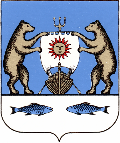 Российская   ФедерацияАдминистрация Савинского сельского поселенияНовгородская область Новгородский районПОСТАНОВЛЕНИЕот 11.04.2019 № 428д. СавиноОб утверждении отчета об исполнении бюджета Савинского сельского поселения за 1 квартал 2019 годаВ соответствии с Бюджетным кодексом Российской Федерации, Положением «О бюджетном процессе Савинского сельского поселения», утвержденным решением Совета депутатов Савинского сельского поселения от 17.03.2017 №10, Федеральным законом от 6 октября 2003 года №131-ФЗ «Об общих принципах организации местного самоуправления в Российской Федерации»,ПОСТАНОВЛЯЮ:1.Утвердить прилагаемый отчет об исполнении бюджета Савинского сельского поселения за 1 квартал 2019 года по доходам в сумме 4 172 540 рублей по расходам 13 426 491 рублей с превышением расходов над доходами (дефицит) в сумме 9 253 950 рублей и со следующими показателями:- по доходам бюджета сельского поселения за 1 квартал 2019 года согласно Приложению № 1 к настоящему постановлению;- по расходам бюджета сельского поселения за 1 квартал 2019 года согласно Приложению № 2 к настоящему постановлению;- по источникам внутреннего финансирования дефицита бюджета поселения за 1 квартал 2019 года согласно Приложению № 3 к настоящему постановлению.2. Опубликовать постановление в периодическом печатном издании «Савинский вестник», разместить на официальном сайте в сети Интернет по адресу: savinoadm.ruГлава сельского поселения                                                А.В.Сысоев Приложение № 1Утверждено Постановлением главы сельского поселения № 428 от 11.04.2019 г.1.Доходы бюджета Савинского сельского поселения за 1 квартал 2019 годаПриложение № 2Утверждено Постановлением главы сельского поселения № 428 от 11.04.2019 г.2. Расходы бюджета Савинского сельского поселения за 1 квартал 2019 годаПриложение № 3Утверждено Постановлением главы Сельского поселения № 428 от 11.04.2019 г.3.Источники внутреннего финансирования дефицита бюджета Савинского сельского поселения за 1 квартал 2019 годаКодбюджетной классификацииРоссийскойФедерацииНаименование доходовУточненный планИсполнено% исполнения12345Доходы бюджета - всегов том числе:52 193 200,004 172 540,668,0 %10000000000000000НАЛОГОВЫЕ И НЕНАЛОГОВЫЕ ДОХОДЫ26 272 300,003 597 740,6613,7%10100000000000000НАЛОГИ НА ПРИБЫЛЬ, ДОХОДЫ1 899 000,00521 738,7427,4%10102000010000110Налог на доходы физических лиц1 899 000,00521 738,7427,4%10102010010000110Налог на доходы физических лиц с доходов, источником которых является налоговый агент, за исключением доходов, в отношении которых исчисление и уплата налога осуществляются в соответствии со статьями 227, 227.1 и 228 Налогового кодекса Российской Федерации1 834 000,00521 050,0228,4%10102020010000110Налог на доходы физических лиц с доходов, полученных от осуществления деятельности физическими лицами, зарегистрированными в качестве индивидуальных предпринимателей, нотариусов, занимающихся частной практикой, адвокатов, учредивших адвокатские кабинеты, и других лиц, занимающихся частной практикой в соответствии со статьей 227 Налогового кодекса Российской Федерации5 000,00604,9912,1%10102030010000110Налог на доходы физических лиц с доходов, полученных физическими лицами в соответствии со статьей 228 Налогового кодекса Российской Федерации60 000,0083,730,1%10300000000000000НАЛОГИ НА ТОВАРЫ (РАБОТЫ, УСЛУГИ), РЕАЛИЗУЕМЫЕ НА ТЕРРИТОРИИ РОССИЙСКОЙ ФЕДЕРАЦИИ4 374 700,001 181 210,5927%10302000010000110Акцизы по подакцизным товарам (продукции), производимым на территории Российской Федерации4 374 700,001 181 210,5927%10302230010000110Доходы от уплаты акцизов на дизельное топливо, подлежащие распределению между бюджетами субъектов Российской Федерации и местными бюджетами с учетом установленных дифференцированных нормативов отчислений в местные бюджеты1 586 400,00518 897,3832,7%10302231010000110Доходы от уплаты акцизов на дизельное топливо, подлежащие распределению между бюджетами субъектов Российской Федерации и местными бюджетами с учетом установленных дифференцированных нормативов отчислений в местные бюджеты (по нормативам, установленным Федеральным законом о федеральном бюджете в целях формирования дорожных фондов субъектов Российской Федерации)1 586 400,00518 897,3832,7%10302240010000110Доходы от уплаты акцизов на моторные масла для дизельных и (или) карбюраторных (инжекторных) двигателей, подлежащие распределению между бюджетами субъектов Российской Федерации и местными бюджетами с учетом установленных дифференцированных нормативов отчислений в местные бюджеты11 100,003 625,5432,6%10302241010000110Доходы от уплаты акцизов на моторные масла для дизельных и (или) карбюраторных (инжекторных) двигателей, подлежащие распределению между бюджетами субъектов Российской Федерации и местными бюджетами с учетом установленных дифференцированных нормативов отчислений в местные бюджеты (по нормативам, установленным Федеральным законом о федеральном бюджете в целях формирования дорожных фондов субъектов Российской Федерации)11 100,003 625,5432,6%10302250010000110Доходы от уплаты акцизов на автомобильный бензин, подлежащие распределению между бюджетами субъектов Российской Федерации и местными бюджетами с учетом установленных дифференцированных нормативов отчислений в местные бюджеты3 072 200,00760 810,6224,8%10302251010000110Доходы от уплаты акцизов на автомобильный бензин, подлежащие распределению между бюджетами субъектов Российской Федерации и местными бюджетами с учетом установленных дифференцированных нормативов отчислений в местные бюджеты (по нормативам, установленным Федеральным законом о федеральном бюджете в целях формирования дорожных фондов субъектов Российской Федерации)3 072 200,00760 810,6224,8%10302260010000110Доходы от уплаты акцизов на прямогонный бензин, подлежащие распределению между бюджетами субъектов Российской Федерации и местными бюджетами с учетом установленных дифференцированных нормативов отчислений в местные бюджеты-295 000,00-102 122,9510302261010000110Доходы от уплаты акцизов на прямогонный бензин, подлежащие распределению между бюджетами субъектов Российской Федерации и местными бюджетами с учетом установленных дифференцированных нормативов отчислений в местные бюджеты (по нормативам, установленным Федеральным законом о федеральном бюджете в целях формирования дорожных фондов субъектов Российской Федерации)-295 000,00-102 122,9510500000000000000НАЛОГИ НА СОВОКУПНЫЙ ДОХОД600,00150,0025%10503000010000110Единый сельскохозяйственный налог600,00150,0025%10503010010000110Единый сельскохозяйственный налог600,00150,0025%10600000000000000НАЛОГИ НА ИМУЩЕСТВО19 892 000,001 864 352,719,4%10601000000000110Налог на имущество физических лиц2 892 000,00194 778,606,73%10601030100000110Налог на имущество физических лиц, взимаемый по ставкам, применяемым к объектам налогообложения, расположенным в границах сельских поселений2 892 000,00194 778,606,73%10606000000000110Земельный налог17 000 000,001 669 574,119,8%10606030000000110Земельный налог с организаций6 000 000,001 953 379,2132,5%10606033100000110Земельный налог с организаций, обладающих земельным участком, расположенным в границах сельских поселений6 000 000,001 953 379,2132,5%10606040000000110Земельный налог с физических лиц11 000 000,00-283 805,1010606043100000110Земельный налог с физических лиц, обладающих земельным участком, расположенным в границах сельских поселений11 000 000,00-283 805,1010800000000000000ГОСУДАРСТВЕННАЯ ПОШЛИНА20 000,002 225,0011,1%10804000010000110Государственная пошлина за совершение нотариальных действий (за исключением действий, совершаемых консульскими учреждениями Российской Федерации)20 000,002 225,0011,1%10804020010000110Государственная пошлина за совершение нотариальных действий должностными лицами органов местного самоуправления, уполномоченными в соответствии с законодательными актами Российской Федерации на совершение нотариальных действий20 000,002 225,0011,1%11100000000000000ДОХОДЫ ОТ ИСПОЛЬЗОВАНИЯ ИМУЩЕСТВА, НАХОДЯЩЕГОСЯ В ГОСУДАРСТВЕННОЙ И МУНИЦИПАЛЬНОЙ СОБСТВЕННОСТИ48 000,0012 000,0025%11105000000000120Доходы, получаемые в виде арендной либо иной платы за передачу в возмездное пользование государственного и муниципального имущества (за исключением имущества бюджетных и автономных учреждений, а также имущества государственных и муниципальных унитарных предприятий, в том числе казенных)48 000,0012 000,0025%11105070000000120Доходы от сдачи в аренду имущества, составляющего государственную (муниципальную) казну (за исключением земельных участков)48 000,0012 000,0025%11105075100000120Доходы от сдачи в аренду имущества, составляющего казну сельских поселений (за исключением земельных участков)48 000,0012 000,0025%11300000000000000ДОХОДЫ ОТ ОКАЗАНИЯ ПЛАТНЫХ УСЛУГ И КОМПЕНСАЦИИ ЗАТРАТ ГОСУДАРСТВА38 000,0012 913,6234%11302000000000130Доходы от компенсации затрат государства38 000,0012 913,6234%11302990000000130Прочие доходы от компенсации затрат государства38 000,0012 913,6234%11302995100000130Прочие доходы от компенсации затрат бюджетов сельских поселений38 000,0012 913,6234%11600000000000000ШТРАФЫ, САНКЦИИ, ВОЗМЕЩЕНИЕ УЩЕРБА3 000,0011633000000000140Денежные взыскания (штрафы) за нарушение законодательства Российской Федерации о контрактной системе в сфере закупок товаров, работ, услуг для обеспечения государственных и муниципальных нужд3 000,0011633050100000140Денежные взыскания (штрафы) за нарушение законодательства Российской Федерации о контрактной системе в сфере закупок товаров, работ, услуг для обеспечения государственных и муниципальных нужд для нужд сельских поселений3 000,0011700000000000000ПРОЧИЕ НЕНАЛОГОВЫЕ ДОХОДЫ150,0011701000000000180Невыясненные поступления150,0011701050100000180Невыясненные поступления, зачисляемые в бюджеты сельских поселений150,0020000000000000000БЕЗВОЗМЕЗДНЫЕ ПОСТУПЛЕНИЯ25 920 900,00574 800,002,2%20200000000000000БЕЗВОЗМЕЗДНЫЕ ПОСТУПЛЕНИЯ ОТ ДРУГИХ БЮДЖЕТОВ БЮДЖЕТНОЙ СИСТЕМЫ РОССИЙСКОЙ ФЕДЕРАЦИИ25 920 900,00574 800,0020210000000000150Дотации бюджетам бюджетной системы Российской Федерации14 310 400,00469 800,003,3%20215001000000150Дотации на выравнивание бюджетной обеспеченности14 310 400,00469 800,003,3%20215001100000150Дотации бюджетам сельских поселений на выравнивание бюджетной обеспеченности14 310 400,00469 800,003,3%20220000000000150Субсидии бюджетам бюджетной системы Российской Федерации (межбюджетные субсидии)11 180 000,000%20225567000000150Субсидии бюджетам на обеспечение устойчивого развития сельских территорий180 000,000%20225567100000150Субсидии бюджетам сельских поселений на обеспечение устойчивого развития сельских территорий180 000,000%20229999000000150Прочие субсидии11 000 000,000%20229999100000150Прочие субсидии бюджетам сельских поселений11 000 000,000%20230000000000150Субвенции бюджетам бюджетной системы Российской Федерации430 500,00105 000,0024,4%20230024000000150Субвенции местным бюджетам на выполнение передаваемых полномочий субъектов Российской Федерации231 700,0055 300,0023,9%20230024100000150Субвенции бюджетам сельских поселений на выполнение передаваемых полномочий субъектов Российской Федерации231 700,0055 300,0023,9%20235118000000150Субвенции бюджетам на осуществление первичного воинского учета на территориях, где отсутствуют военные комиссариаты198 800,0049 700,0025%20235118100000150Субвенции бюджетам сельских поселений на осуществление первичного воинского учета на территориях, где отсутствуют военные комиссариаты198 800,0049 700,0025%НаименованиеМинРзЦСРВРУточненный планИсполнено% исполненияАдминистрация Савинского сельского поселения 346Расходы бюджета - всегов том числе:34656 139 260,0013 426 491,2423,9%ОБЩЕГОСУДАРСТВЕННЫЕ ВОПРОСЫ346010000000000000008 964 600,001 656 829,8918,5%Функционирование высшего должностного лица субъекта Российской Федерации и муниципального образования346010200000000000001 418 100,00230 152,5816,2%Расходы на обеспечение функций органов местного самоуправления346010220100010000001 418 100,00230 152,5816,2%Расходы на выплаты персоналу в целях обеспечения выполнения функций государственными (муниципальными) органами, казенными учреждениями, органами управления государственными внебюджетными фондами346010220100010001001 418 100,00230 152,5816,2%Расходы на выплаты персоналу государственных (муниципальных) органов346010220100010001201 418 100,00230 152,5816,2%Фонд оплаты труда государственных (муниципальных) органов346010220100010001211 058 400,00179 088,0016,9%Иные выплаты персоналу государственных (муниципальных) органов, за исключением фонда оплаты труда3460102201000100012240 100,000%Взносы по обязательному социальному страхованию на выплаты денежного содержания и иные выплаты работникам государственных (муниципальных) органов34601022010001000129319 600,0051 064,5816%Функционирование Правительства Российской Федерации, высших исполнительных органов государственной власти субъектов Российской Федерации, местных администраций346010400000000000007 140 080,001 395 322,3119,5%Расходы на содержание аппарата органов местного самоуправления346010420200010000006 908 380,001 384 127,3120%Расходы на выплаты персоналу в целях обеспечения выполнения функций государственными (муниципальными) органами, казенными учреждениями, органами управления государственными внебюджетными фондами346010420200010001003 839 800,00783 429,9520,4%Расходы на выплаты персоналу государственных (муниципальных) органов346010420200010001203 839 800,00783 429,9520,4%Фонд оплаты труда государственных (муниципальных) органов346010420200010001212 825 900,00558 303,6719,7%Иные выплаты персоналу государственных (муниципальных) органов, за исключением фонда оплаты труда34601042020001000122160 400,0080 200,0050,0%Взносы по обязательному социальному страхованию на выплаты денежного содержания и иные выплаты работникам государственных (муниципальных) органов34601042020001000129853 500,00144 926,2817,0%Закупка товаров, работ и услуг для обеспечения государственных (муниципальных) нужд346010420200010002002 949 580,00570 499,7219,3%Иные закупки товаров, работ и услуг для обеспечения государственных (муниципальных) нужд346010420200010002402 949 580,00570 499,7219,3%Закупка товаров, работ, услуг в сфере информационно-коммуникационных технологий34601042020001000242949 580,0067 144,147,0%Прочая закупка товаров, работ и услуг346010420200010002442 000 000,00503 355,5825,2%Иные бюджетные ассигнования34601042020001000800119 000,0030 197,6425,4%Уплата налогов, сборов и иных платежей34601042020001000850119 000,0030 197,6425,4%Уплата налога на имущество организаций и земельного налога3460104202000100085180 000,0017 693,0022,11%Уплата прочих налогов, сборов346010420200010008526 000,003 843,0064,05%Уплата иных платежей3460104202000100085333 000,008 661,6426,2%Возмещение затрат по содержанию штатных единиц, осуществляющих переданные отдельные государственные полномочия области34601042020070280000231 700,0011 195,004,8%Расходы на выплаты персоналу в целях обеспечения выполнения функций государственными (муниципальными) органами, казенными учреждениями, органами управления государственными внебюджетными фондами34601042020070280100220 400,0011 195,005,1%Расходы на выплаты персоналу государственных (муниципальных) органов34601042020070280120220 400,0011 195,005,1%Фонд оплаты труда государственных (муниципальных) органов34601042020070280121169 300,0011 195,006,6%Взносы по обязательному социальному страхованию на выплаты денежного содержания и иные выплаты работникам государственных (муниципальных) органов3460104202007028012951 100,000%Закупка товаров, работ и услуг для обеспечения государственных (муниципальных) нужд3460104202007028020011 300,000%Иные закупки товаров, работ и услуг для обеспечения государственных (муниципальных) нужд3460104202007028024011 300,000%Прочая закупка товаров, работ и услуг3460104202007028024411 300,000%Обеспечение деятельности финансовых, налоговых и таможенных органов и органов финансового (финансово-бюджетного) надзора34601060000000000000125 420,0031 355,0025%Межбюджетные трансферты бюджету муниципального района34601062040000000000125 420,0031 355,0025%Иные межбюджетные трансферты бюджету муниципального района на возмещение затрат по содержанию штатных единиц,осуществляющих переданные полномочия по внешнему муниципальному финансовому контролю34601062040093020000125 420,0031 355,0025%Межбюджетные трансферты34601062040093020500125 420,0031 355,0025%Иные межбюджетные трансферты34601062040093020540125 420,0031 355,0025%Обеспечение проведения выборов и референдумов34601070000000000000278 000,000%Проведение выборов34601072030000000000278 000,000%Проведение выборов Главы муниципального образования34601072030025010000278 000,000%Закупка товаров, работ и услуг для обеспечения государственных (муниципальных) нужд34601072030025010200278 000,000%Иные закупки товаров, работ и услуг для обеспечения государственных (муниципальных) нужд34601072030025010240278 000,000%Прочая закупка товаров, работ и услуг34601072030025010244278 000,000%Резервные фонды346011100000000000003 000,000%Прочие непрограммные расходы346011120500000000003 000,000%Резервные фонды346011120500250300003 000,000%Иные бюджетные ассигнования346011120500250308003 000,000%Резервные средства346011120500250308703 000,000%НАЦИОНАЛЬНАЯ ОБОРОНА34602000000000000000198 800,0035 176,8217,7%Мобилизационная и вневойсковая подготовка34602030000000000000198 800,0035 176,8217,7%Прочие непрограммные расходы34602032050000000000198 800,0035 176,8217,7%Осуществление первичного воинского учета на территориях, где отсутствуют воинские комиссариаты34602032050051180000198 800,0035 176,8217,7%Расходы на выплаты персоналу в целях обеспечения выполнения функций государственными (муниципальными) органами, казенными учреждениями, органами управления государственными внебюджетными фондами34602032050051180100180 200,0032 678,8218,1%Расходы на выплаты персоналу государственных (муниципальных) органов34602032050051180120180 200,0032 678,8218,1%Фонд оплаты труда государственных (муниципальных) органов34602032050051180121138 400,0025 794,8018,6%Взносы по обязательному социальному страхованию на выплаты денежного содержания и иные выплаты работникам государственных (муниципальных) органов3460203205005118012941 800,006 884,0216,5%Закупка товаров, работ и услуг для обеспечения государственных (муниципальных) нужд3460203205005118020018 600,002 498,0013,4%Иные закупки товаров, работ и услуг для обеспечения государственных (муниципальных) нужд3460203205005118024018 600,002 498,0013,4Прочая закупка товаров, работ и услуг3460203205005118024418 600,002 498,0013,4%НАЦИОНАЛЬНАЯ БЕЗОПАСНОСТЬ И ПРАВООХРАНИТЕЛЬНАЯ ДЕЯТЕЛЬНОСТЬ34603000000000000000213 100,000%Обеспечение пожарной безопасности34603100000000000000213 100,000%Прочие непрограммные расходы34603102050000000000213 100,000%Мероприятия в области противопожарной безопасности34603102050025110000213 100,000%Закупка товаров, работ и услуг для обеспечения государственных (муниципальных) нужд34603102050025110200213 100,000%Иные закупки товаров, работ и услуг для обеспечения государственных (муниципальных) нужд34603102050025110240213 100,000%Прочая закупка товаров, работ и услуг34603102050025110244213 100,000%НАЦИОНАЛЬНАЯ ЭКОНОМИКА3460400000000000000017 901 160,003 304 688,1718,5%Дорожное хозяйство (дорожные фонды)3460409000000000000017 747 000,003 236 528,1718,2%Муниципальная программа "Устойчивое развитие территории Савинского сельского поселения на 2018-2020 годы"3460409010000000000017 747 000,003 236 528,1718,2%Содержание автомобильных дорог общего пользования местного значения в границах населенных пунктов346040901001251600003 457 000,003 116 528,1790,1%Закупка товаров, работ и услуг для обеспечения государственных (муниципальных) нужд346040901001251602003 457 000,003 116 528,1790,1%Иные закупки товаров, работ и услуг для обеспечения государственных (муниципальных) нужд346040901001251602403 457 000,003 116 528,1790,1%Прочая закупка товаров, работ и услуг346040901001251602443 457 000,003 116 528,1790,1%Капитальный ремонт и ремонт автомобильных дорог общего пользования местного значения в границах населенных пунктов34604090100125170000644 300,00120 000,0018,6%Закупка товаров, работ и услуг для обеспечения государственных (муниципальных) нужд34604090100125170200644 300,00120 000,0018,6%Иные закупки товаров, работ и услуг для обеспечения государственных (муниципальных) нужд34604090100125170240644 300,00120 000,0018,6%Закупка товаров, работ, услуг в целях капитального ремонта государственного (муниципального) имущества34604090100125170243500 000,00120 000,0024,0%Прочая закупка товаров, работ и услуг34604090100125170244144 300,000%Субсидии бюджетам сельских поселений на формирование муниципальных дорожных фондов3460409010017152000011 000 000,000%Закупка товаров, работ и услуг для обеспечения государственных (муниципальных) нужд3460409010017152020011 000 000,000%Иные закупки товаров, работ и услуг для обеспечения государственных (муниципальных) нужд3460409010017152024011 000 000,000%Прочая закупка товаров, работ и услуг3460409010017152024411 000 000,000%"Cофинансирование расходов на капитальный ремонт и ремонт346040901001S15200002 645 700,000%автомобильных дорог общего пользования местного значения в границах населенных пунктов"346040901001S15202002 645 700,000%Закупка товаров, работ и услуг для обеспечения государственных (муниципальных) нужд346040901001S15202402 645 700,000%Иные закупки товаров, работ и услуг для обеспечения государственных (муниципальных) нужд346040901001S15202442 645 700,000%Прочая закупка товаров, работ и услуг34604120000000000000154 160,0068 160,0044,2%Другие вопросы в области национальной экономики34604122050000000000154 160,0068 160,0044,2%Прочие непрограммные расходы34604122050025000000100 000,0014 000,0014,0%Мероприятия34604122050025140000100 000,0014 000,0014,0%Мероприятия по землеустройству и землепользованию34604122050025140200100 000,0014 000,0014,0%Закупка товаров, работ и услуг для обеспечения государственных (муниципальных) нужд34604122050025140240100 000,0014 000,0014,0%Иные закупки товаров, работ и услуг для обеспечения государственных (муниципальных) нужд34604122050025140244100 000,0014 000,0014,0%Прочая закупка товаров, работ и услуг3460412205002527000054 160,0054 160,00100%Выполнение других обязательств поселения3460412205002527080054 160,0054 160,00100%Иные бюджетные ассигнования3460412205002527083054 160,0054 160,00100%Исполнение судебных актов3460412205002527083154 160,0054 160,00100%Исполнение судебных актов Российской Федерации и мировых соглашений по возмещению причиненного вреда3460412205002527083154 160,0054 160,00100%ЖИЛИЩНО-КОММУНАЛЬНОЕ ХОЗЯЙСТВО3460500000000000000013 369 700,004 505 771,4833,7%Жилищное хозяйство34605010000000000000403 100,000%Прочие непрограммные расходы34605012050000000000403 100,000%Капитальный ремонт муниципального жилищного фонда34605012050025180000200 000,000%Закупка товаров, работ и услуг для обеспечения государственных (муниципальных) нужд34605012050025180200200 000,000%Иные закупки товаров, работ и услуг для обеспечения государственных (муниципальных) нужд34605012050025180240200 000,000%Закупка товаров, работ, услуг в целях капитального ремонта государственного (муниципального) имущества34605012050025180243200 000,000%Выполнение других обязательств поселения34605012050025270000200 000,000%Закупка товаров, работ и услуг для обеспечения государственных (муниципальных) нужд34605012050025270200200 000,000%Иные закупки товаров, работ и услуг для обеспечения государственных (муниципальных) нужд34605012050025270240200 000,000%Прочая закупка товаров, работ и услуг34605012050025270244200 000,000%Взносы на капитальный ремонт в региональный фонд346050120500253900003 100,000%Закупка товаров, работ и услуг для обеспечения государственных (муниципальных) нужд346050120500253902003 100,000%Иные закупки товаров, работ и услуг для обеспечения государственных (муниципальных) нужд346050120500253902403 100,000%Прочая закупка товаров, работ и услуг346050120500253902443 100,000%Коммунальное хозяйство34605020000000000000460 000,0081 285,9917,7%Муниципальная программа «Развитие малого и среднего предпринимательства в Савинском сельском поселении на 2019-2021 годы»34605020300000000000450 000,0081 250,0018,0%Компенсация выпадающих доходов организациям, предоставляющим населению услуги общественных бань34605020300262200000450 000,0081 250,0018,0%Иные бюджетные ассигнования34605020300262200800450 000,0081 250,0018,0%Субсидии юридическим лицам (кроме некоммерческих организаций), индивидуальным предпринимателям, физическим лицам - производителям товаров, работ, услуг34605020300262200810450 000,0081 250,0018,0%Субсидии на возмещение недополученных доходов и (или) возмещение фактически понесенных затрат в связи с производством (реализацией) товаров, выполнением работ, оказанием услуг34605020300262200811450 000,0081 250,0018,0%Прочие непрограммные расходы3460502205000000000010 000,0035,990,3%Прочие мероприятия в области коммунального хозяйства3460502205002525000010 000,0035,990,3%Закупка товаров, работ и услуг для обеспечения государственных (муниципальных) нужд3460502205002525020010 000,0035,990,3%Иные закупки товаров, работ и услуг для обеспечения государственных (муниципальных) нужд3460502205002525024010 000,0035,990,3%Прочая закупка товаров, работ и услуг3460502205002525024410 000,0035,990,3%Благоустройство3460503000000000000012 506 600,004 424 485,4935,4%Муниципальная программа "Устойчивое развитие территории Савинского сельского поселения на 2018-2020 годы"3460503010000000000012 329 000,004 424 485,4935,9%Организация уличного освещения с использованием новых технологий3460503010022519000010 000 000,004 309 366,4843,1%Закупка товаров, работ и услуг для обеспечения государственных (муниципальных) нужд3460503010022519020010 000 000,004 309 366,4843,1%Иные закупки товаров, работ и услуг для обеспечения государственных (муниципальных) нужд3460503010022519024010 000 000,004 309 366,4843,1%Прочая закупка товаров, работ и услуг3460503010022519024410 000 000,004 309 366,4843,1%Озеленение территории поселения34605030100225210000800 000,000%Закупка товаров, работ и услуг для обеспечения государственных (муниципальных) нужд34605030100225210200800 000,000%Иные закупки товаров, работ и услуг для обеспечения государственных (муниципальных) нужд34605030100225210240800 000,000%Прочая закупка товаров, работ и услуг34605030100225210244800 000,000%Организация ритуальных услуг и содержание мест захоронения34605030100225220000200 000,000%Закупка товаров, работ и услуг для обеспечения государственных (муниципальных) нужд34605030100225220200200 000,000%Иные закупки товаров, работ и услуг для обеспечения государственных (муниципальных) нужд34605030100225220240200 000,000%Прочая закупка товаров, работ и услуг34605030100225220244200 000,000%Прочие мероприятия по благоустройству34605030100225230000394 000,00115 119,0129,2%Закупка товаров, работ и услуг для обеспечения государственных (муниципальных) нужд34605030100225230200394 000,00115 119,0129,2%Иные закупки товаров, работ и услуг для обеспечения государственных (муниципальных) нужд34605030100225230240394 000,00115 119,0129,2%Прочая закупка товаров, работ и услуг34605030100225230244394 000,00115 119,0129,2%Софинансирование расходов на реализацию проектов местных инициатив граждан, включенных в муниципальные программы развития территорий346050301002S209000014 000,000%Закупка товаров, работ и услуг для обеспечения государственных (муниципальных) нужд346050301002S209020014 000,000%Иные закупки товаров, работ и услуг для обеспечения государственных (муниципальных) нужд346050301002S209024014 000,000%Прочая закупка товаров, работ и услуг346050301002S209024414 000,000%Cофинансирование к субсидии бюджетам городских и сельских поселений Новгородской области на реализацию приоритетных проектов поддержки местных инициатив346050301002S5260000921 000,000%Закупка товаров, работ и услуг для обеспечения государственных (муниципальных) нужд346050301002S5260200921 000,000%Иные закупки товаров, работ и услуг для обеспечения государственных (муниципальных) нужд346050301002S5260240921 000,000%Прочая закупка товаров, работ и услуг346050301002S5260244921 000,000%Муниципальная программа «Формирование современной городской среды на территории Савинского сельского поселения на 2018-2022 годы»34605030200000000000177 600,000%Благоустройство дворовых территорий многоквартирных домов и общественных территорий346050302002L5550000177 600,000%Закупка товаров, работ и услуг для обеспечения государственных (муниципальных) нужд346050302002L5550200177 600,000%Иные закупки товаров, работ и услуг для обеспечения государственных (муниципальных) нужд346050302002L5550240177 600,000%Прочая закупка товаров, работ и услуг346050302002L5550244177 600,000%ОБРАЗОВАНИЕ3460700000000000000038 000,003 890,0010,2%Профессиональная подготовка, переподготовка и повышение квалификации3460705000000000000015 000,000%Прочие непрограммные расходы3460705205000000000015 000,000%Организация профессионального образования и дополнительного профессионального образования выборных должностных лиц, служащих и муниципальных служащих3460705205002537000015 000,000%Закупка товаров, работ и услуг для обеспечения государственных (муниципальных) нужд3460705205002537020015 000,000%Иные закупки товаров, работ и услуг для обеспечения государственных (муниципальных) нужд3460705205002537024015 000,000%Прочая закупка товаров, работ и услуг3460705205002537024415 000,000%Молодежная политика3460707000000000000013 000,002 600,0020%Прочие непрограммные расходы3460707205000000000013 000,002 600,0020%Мероприятия3460707205002500000013 000,002 600,0020%Реализация мероприятий для детей и молодежи3460707205002509000013 000,002 600,0020%Закупка товаров, работ и услуг для обеспечения государственных (муниципальных) нужд3460707205002509020013 000,002 600,0020%Иные закупки товаров, работ и услуг для обеспечения государственных (муниципальных) нужд3460707205002509024013 000,002 600,0020%Прочая закупка товаров, работ и услуг3460707205002509024413 000,002 600,0020%Другие вопросы в области образования3460709000000000000010 000,001 290,0012,9%Прочие непрограммные расходы3460709205000000000010 000,001 290,0012,9%Организация профессионального образования и дополнительного профессионального образования выборных должностных лиц, служащих и муниципальных служащих3460709205002537000010 000,001 290,0012,9Закупка товаров, работ и услуг для обеспечения государственных (муниципальных) нужд3460709205002537020010 000,001 290,0012,9%Иные закупки товаров, работ и услуг для обеспечения государственных (муниципальных) нужд3460709205002537024010 000,001 290,0012,9%Прочая закупка товаров, работ и услуг3460709205002537024410 000,001 290,0012,9%КУЛЬТУРА, КИНЕМАТОГРАФИЯ3460800000000000000014 086 700,003 682 897,4026,1%Культура3460801000000000000014 086 700,003 682 897,4026,1%Муниципальная программа "Устойчивое развитие территории Савинского сельского поселения на 2018-2020 годы"34608010100000000000800 000,0059 400,007,4%Мероприятия по строительству сельского дома культуры в д. Новоселицы34608010100425400000800 000,0059 400,007,4%Капитальные вложения в объекты государственной (муниципальной) собственности34608010100425400400800 000,0059 400,007,4%Бюджетные инвестиции34608010100425400410800 000,0059 400,007,4%Бюджетные инвестиции в объекты капитального строительства государственной (муниципальной) собственности34608010100425400414800 000,0059 400,007,4%Прочие непрограммные расходы3460801205000000000013 279 700,003 618 196,2027,2%Расходы на обеспечение деятельности (оказания услуг) муниципальных учреждений3460801205001400000013 279 700,003 618 196,2027,2%Обеспечение деятельности муниципальных домов культуры3460801205001401000013 279 700,003 618 196,2027,2%Предоставление субсидий бюджетным, автономным учреждениям и иным некоммерческим организациям3460801205001401060013 279 700,003 618 196,2027,2%Субсидии автономным учреждениям3460801205001401062013 279 700,003 618 196,2027,2%Субсидии автономным учреждениям на финансовое обеспечение государственного (муниципального) задания на оказание государственных (муниципальных) услуг (выполнение работ)3460801205001401062113 279 700,003 618 196,2027,2%Мероприятия в области культуры346080120500250500007 000,005 301,2075,7%Закупка товаров, работ и услуг для обеспечения государственных (муниципальных) нужд346080120500250502007 000,005 301,2075,7%Иные закупки товаров, работ и услуг для обеспечения государственных (муниципальных) нужд346080120500250502407 000,005 301,2075,5%Прочая закупка товаров, работ и услуг346080120500250502447 000,005 301,2075,5%СОЦИАЛЬНАЯ ПОЛИТИКА34610000000000000000958 200,00237 237,4824,7%Пенсионное обеспечение34610010000000000000958 200,00237 237,4824,7%Прочие непрограммные расходы34610012050000000000958 200,00237 237,4824,7%Публичные мероприятия34610012050080000000958 200,00237 237,4824,7%Пенсия за выслугу лет муниципальным служащим, а также лицам, замещавшим муниципальные должности на постоянной (штатной) основе в органах местного самоуправления Савинского сельского поселения34610012050082100000958 200,00237 237,4824,7%Социальное обеспечение и иные выплаты населению34610012050082100300958 200,00237 237,4824,7%Публичные нормативные социальные выплаты гражданам34610012050082100310958 200,00237 237,4824,7%Иные пенсии, социальные доплаты к пенсиям34610012050082100312958 200,00237 237,4824,7%ФИЗИЧЕСКАЯ КУЛЬТУРА И СПОРТ34611000000000000000409 000,000%Физическая культура34611010000000000000409 000,000%Муниципальная программа "Устойчивое развитие территории Савинского сельского поселения на 2018-2020 годы"34611010100000000000287 000,000%Грантовая поддержка местных инициатив граждан, проживающих в сельской местности346110101003L5675000287 000,000%Закупка товаров, работ и услуг для обеспечения государственных (муниципальных) нужд346110101003L5675200287 000,000%Иные закупки товаров, работ и услуг для обеспечения государственных (муниципальных) нужд346110101003L5675240287 000,000%Прочая закупка товаров, работ и услуг346110101003L5675244287 000,000%Муниципальная программа «Развитие физической культуры и массового спорта на территории Савинского сельского поселения на 2019-2021 годы»34611010400000000000122 000,000%Мероприятия в области физической культуры и спорта34611010400125100000122 000,000%Закупка товаров, работ и услуг для обеспечения государственных (муниципальных) нужд34611010400125100200122 000,000%Иные закупки товаров, работ и услуг для обеспечения государственных (муниципальных) нужд34611010400125100240122 000,000%Наименование источника внутреннего финансирования дефицита бюджетаКод группы, подгруппы, статьи и вида источниковУточненный планИсполненоИсточники финансирования дефицита бюджетов 3 946 060,009 253 950,58Изменение остатков средств000 01 00 00 00 00 0000 0003 946 060,009 253 950,58Изменение остатков средств на счетах по учету средств бюджета000 01 05 00 00 00 0000 0003 946 060,009 253 950,58Увеличение остатков средств бюджетов000 01 05 00 00 00 0000 500-52 193 200,00-4 172 540,66Увеличение прочих остатков средств бюджетов000 01 05 00 00 00 0000 500-52 193 200,00-4 172 540,66Увеличение прочих остатков денежных средств бюджетов000 01 05 02 01 00 0000 510-52 193 200,00-4 172 540,66Увеличение прочих остатков денежных средств бюджетов сельских поселений000 01 05 02 01 10 0000 510-52 193 200,00-4 172 540,66Уменьшение остатков средств бюджетов000 01 05 00 00 00 0000 60056 139 260,0013 426 491,24Уменьшение прочих остатков средств бюджетов000 01 05 00 00 00 0000 60056 139 260,0013 426 491,24Уменьшение прочих остатков денежных средств бюджетов000 01 05 02 01 00 0000 61056 139 260,0013 426 491,24Уменьшение прочих остатков денежных средств бюджетов сельских поселений000 01 05 02 01 10 0000 61056 139 260,0013 426 491,24